Консультация для родителей воспитателя группы Холенковой Галины ВячеславовныКризис 3-х лет . Ребёнок постоянно развивается, а всякому процессу развития, помимо медленных, постепенных перемен, свойственны скачкообразные переходы – кризисы. Они необходимы – это движущая сила развития. Во время кризиса происходит изменение не только в психическом, но и в физическом развитии (ранимость ЦНС, бурный рост тела, внутренних органов). Ещё вчера послушный малыш вдруг становится раздражительным, требовательным, упрямым, неуправляемым? Возможно, он переживает кризис, который может начаться уже с 2,5 лет и продолжаться до 3,5-4 лет. 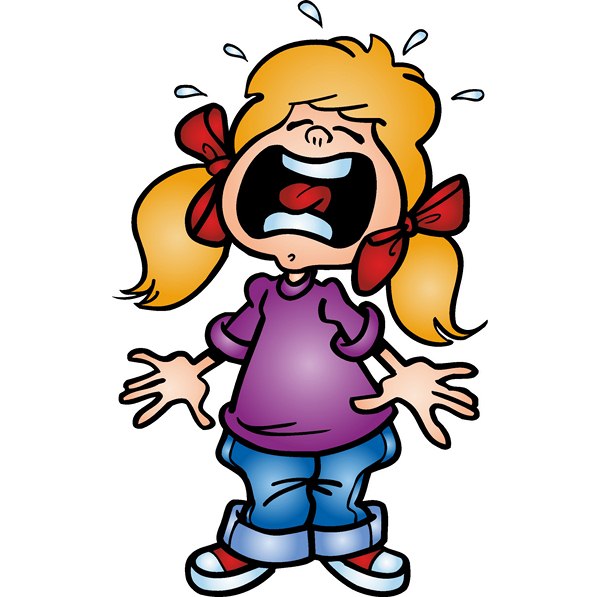 Признаки кризиса 3-х лет: 1. Упрямство. Эта черта пронизывает практически всё поведение ребёнка. Он воспринимает мнение других людей, а постоянно настаивает на своём. Например, ребёнок просит купить во время прогулки апельсиновый сок. Мама заходит в магазин, но там есть только яблочный, малыш отказывается пить, потому что сок «не тот». Он может очень хотеть пить, но всё равно, требует именно апельсиновый. Ребёнок устраивает истерики (чаще в людных местах). 2. Строптивость. Ребёнок отказывается выполнять требования взрослых, словно их не слышит (особенно это проявляется в семьях, где наблюдаются противоречия в воспитании: мама требует одно, папа – другое, бабушка вообще всё разрешает). 3. Своеволие. Ребёнок ставит перед собой цели и идёт к их достижению через все преграды. Например, малышу захотелось пойти погулять, но взрослым некогда. Ребёнок настаивает, используя все методы воздействия на родителей (вежливые просьбы, нытьё, угрозы, капризы и т.д.). 4. Симптом обесценивания проявляется в том, что ребёнок может начать ругаться, дразнить и обзывать родителей. Например, в этом возрасте ребёнок впервые вполне осознанно может использовать «скверные» слова в адрес родителей. Если такое поведение остаётся незамеченным или же вызывает смех, удивление, насмешку, то для малыша это может стать подкреплением его действий. Когда позднее (в 7-8 лет) родители вдруг обнаружат, что ребёнок спокойно им дерзит, и захотят это исправить, то, сделать что-либо будет уже поздно. Синдром обесценивания станет привычной линией поведения ребёнка. 5. Деспотизм. Ребёнок заставляет родителей делать всё, что он хочет. По отношению к младшим сёстрам и братьям деспотизм может проявляться как ревность. Например, ребёнок может забирать игрушки, одежду, толкать, замахиваться. 6. Негативизм. Это реакция ребёнка не на содержание предложений взрослых, а на то, что это исходит именно от взрослого. Стремление сделать всё наоборот, даже вопреки собственному желанию. Часто это проявляется в отношении ребёнка к пище: дома ребёнок отказывается от определённого продукта, но когда этим же продуктом его угощают другие люди, он спокойно и с удовольствием всё съедает.Что делать родителям, чтобы помочь ребёнку пережить кризис 3- лет: Постарайтесь выработать правильную линию своего поведения, станьте более гибкими, расширьте права и обязанности ребёнка.  Позвольте малышу быть самостоятельным. Не вмешивайтесь (по- возможности) в дела ребёнка, если он не просит. Например, ребенок, пыхтя, натягивает кофточку, так хочется ему помочь, но он не оценит Вашего стремления, всего скорее он будет громко сопротивляться.  Помните, что ребёнок как бы испытывает Ваш характер, проверяя несколько раз в день – действительно ли то, что было запрещено утром запретят и вечером. Проявите твёрдость. Установите чёткие запреты (нельзя убегать на улице от мамы, трогать горячую плиту и т.д.), их не должно быть слишком много. Этой линии поведения должны придерживаться все члены семьи (или хотя бы мама с папой).  Помните, что ребёнок многие слова и поступки повторяет за Вами, поэтому следите за собой (если мама излишне эмоциональна, впечатлительна, сентимантальна – ребёнок может проявлять те же черты)  При вспышках упрямства, гнева попробуйте отвлечь малыша на что-нибудь нейтральное.  Когда ребёнок злится, у него истерика, бесполезно объяснять, что так не хорошо, отложите объяснения до тех пор, пока малыш не успокоится. Пока же его можно взять за руку и увести в спокойное безлюдное место.  Используйте игру для сглаживания кризисных вспышек. Например, если ребёнок отказывается есть, не настаивайте, посадите мишку за стол, и пусть малыш его кормит, но мишка хочет есть по очереди – ложка ему, ложка – мишке, и так обыграть можно многое.  Для благополучного развития ребёнка желательно подчёркивать, какой он уже большой, не «сюсюкаться», не стараться всё сделать за малыша. Разговаривайте с ним, как с равным, как с человеком, мнение которого Вам интересно.  Любите ребёнка и показывайте ему, что он Вам дорог даже заплаканный, упрямый, капризный